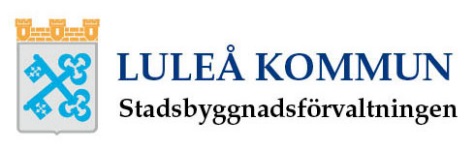 
PROTOKOLL
Motormätning
PROTOKOLL
MotormätningProjektnamnProjektnamnObjektsnummerDatumDatumBeställare/ByggherreUtfört av företagUtfört av företagUtfört av personUtfört av personAggregatMärk-strömDriftströmDriftströmDriftströmDriftströmÖverströmningsskyddÖverströmningsskydd Utlösn. tid sekStarttid sekunderStarttid sekunderNät-
spänningAnmärkningProvningProvningFel åtgärdatFel åtgärdatAggregatMärk-strömL1L2L32-fasOmrådeInställt Utlösn. tid sek Tillåten UppmättNät-
spänningAnmärkningDatumSignDatumSign